DIRECTIONS: 	From South I-37, take State Hwy 358 (SPID) toward Padre Island. Exit at the Kostoryz exit, turn right onto Kostoryz and proceed south to Saratoga Blvd. Turn right onto Saratoga, and take the first left, the pool is on your left in the Cabaniss Athletic Complex. From US 77 North, turn right on FM665 at Driscoll, TX. Proceed toward Corpus Christi. The road will change to FM43. Turn left onto Ayers Street (State Hwy 286). Go straight to Saratoga Blvd., turn right on Saratoga and proceed east toward the Cabaniss Field Athletic Complex. The pool will be on your right in the Cabaniss Field Athletic Complex. Sanction #:	STA-15-72	Held under the sanction of USA SwimmingVenue:	             Corpus Christi ISD Natatorium, 3202 Cabaniss Parkway, Corpus Christi, TX. 78415. Pool Telephone numbers: (361) 878-2337, (361) 878-2334  Facility:	All deep 8 lanes, 25 yard competition pool with a 4-lane 25-yard warm-up/cool-down pool. A Daktronics Timing System and Hy-tek Meet Manager Software will be utilized. Seating is available for over 975. Dressing and locker rooms are available on-site. The Natatorium is on CCISD property. No tobacco or alcohol is allowed on CCISD property including the parking lot. A Concession Stand will be provided. Visitors are asked to secure all personal belongings in their vehicles.Water Depth: 	The minimum water depth, measured in accordance with Article 103.2.3, is 6 feet at the start end and 14 feet, 6 inches at the turn end.  Both ends were measured at one and five meters from the wall.Course Certification:	The competition course has not been certified in accordance with 104.2.2C(4).Sanction:	This meet has been sanctioned by South Texas Swimming and current USA Swimming rules and any relevant sections of the South Texas Policies & Procedures Manual will apply. All swimmers must be registered as athletes for 2015-2016 with USA Swimming by the entry deadline. Athletes who register with USA Swimming after the meet entry deadline may deck enter the meet only if they can present their 2015-2016 USA Swimming registration card (or a coach may present the club’s official, watermarked roster from the USA Swimming club portal). South Texas Swimming does not allow on-deck USA Swimming registrations.Liability:	In granting this sanction it is understood and agreed that USA Swimming, Inc., South Texas Swimming, Inc. (STSI), the Corpus Christi Independent School District (CCISD) and its employees, Coastal Bend All Stars (CBA), and all meet officials shall be free from any liabilities or claims for damages arising by reason of injuries to anyone during the conduct of the event. Damage to the facility, when proved, will cause the offending swimmer, if unattached, or the offending swimmer's club, if attached, to be held accountable for repairs.USA SwimmingRegistration:	All swimmers, coaches, and officials participating in this competition must be currently 2015 or 2016 registered with USA Swimming. All should also be prepared to present their USA Swimming ID Card as proof of their registration to the Meet Director or designee at any time. Swimmers who 1) late enter when possible; 2) need to be late-entered because of clerical errors by the entering team or the meet host; or 3) are not entered in this meet and choose to enter time trials, if offered, will be required to present their USA Swimming ID card (or a coach may present the club’s official, watermarked roster from the USA Swimming club portal). Current national and LSC regulations do not allow for exceptions to these policies.Meet Format:	All events will be timed finals, swum in one short course yard pool, seeded only by time and gender.  All events shall be swum slowest to fastest.  The 500 and 1000 Freestyle and 400 IM are deck-seeded events, and positive check-in with the Clerk of Course is required.  The check-in time period will be announced for each session.  Swimmers will be entered in the order entries are received. Flyover starts will be used except for backstroke starts and relays.   We reserve the right to cap the number of swimmers entered in order to stay within the four-hour rule during each sessions.  Depending on the number of entries, the Meet Director and Referee reserve the right to modify meet operations as necessary including the right to separate or combine entries and change warmup and meet start time. All changes will be communicated in the coaches meetings.  No refunds will be given.QualifyingTimes:	This meet is unclassified. There are no qualifying times.Age up Date:	The age of the swimmer will be his/her age on October 17, 2015.EntryRestrictions:	Swimmers may enter up to 5 individual events and one relay per day.  The age of the swimmer is his/her age on October 17, 2015.  Enter with short course yard times. Team Manager should be used to convert long and short course meter times to short course yard times for seeding purposes.  Coaches are encouraged to estimate times when no time has yet been achieved; however, no time (NT) will be accepted.  EntryDeadline:	October 6, 2015 6:00 PMEntryProcedures:	Entries will open once the meet information is posted and will continue until the meet is full. You should not make nonrefundable travel arrangements before you know your entries are accepted – entries will be processed in the order received. The entry chair will acknowledge receipt of e-mail entries within 24 hours. If no reply is received, please contact the entry chair immediately. Please ensure we receive your check prior to the start of the meet. Entries will close the earlier of: A)  6:00 PM on Tuesday, October 6, 2015.B)  When a session reaches an estimated 4 hours in length. Individual sessions may close before the entire meet closes. If we have to close a session early, this will be posted on our website: http://www.cbaswimming.com/ and the South Texas Swimming website: http://www.stswim.orgAll teams with five or more swimmers must submit entries using Hy-Tek Team Manager or its equivalent to the Entries Chair. Email is the preferred method of delivery; if you need to submit entries in another format, please contact the Entries Chair to make other arrangements. Send 3 files (entries to import to Meet Manager, Meet Entry Report by Swimmer, Meet Entry Fee report).Please, rename the files to clearly identify the meet sanction number, your club code, and the file. Example: 	STA-15-##_CBA_Entries.zip,STA-15-##_CBA_Meet_Entry_Report, STA-15-##_CBA_Meet_Entry_Fee_ReportTeams with fewer than five swimmers may send an email to the Entries Chair with the team abbreviation, LSC, the swimmer's full name (as registered with USA Swimming), the swimmer's USA Swimming ID number, and the swimmer's events by number, description, and entry time.When submitting files to the Entries Chair, please include the name, email address, and phone number of the person submitting the entries. If you do not receive an email confirmation, your entries were not received.Make checks payable to: Coastal Bend All Stars (CBA).Entries must be received no later than Tuesday, October 6, 2015		Please mail entries and fees to:	Deana Erdner516 E Avenue CPort Aransas, TX  78373Phone: (361) 244-7065                                                                  E-mail:  CBAentries@gmail.com	Entry Fees:	$7.00 per individual event and $14.00 per relay event (includes the STSI splash fee of $1.25 per splash)Please include a Meet Entry Fee report with your payment. Entry fees must be received by October 3, 2015, or your entries will be removed from the meet. Refunds will not be given for any reason.Deck Entries:	The Late/Deck Entry fee is $14.00 for individual events and 28.00 for relays including the $1.25 per splash.  Deck Entries will be accepted only for open lanes. No new heats will be created. You may Deck Enter the current or future session beginning at the start of warm-ups. Deck entries will close 45 minutes before the start of each session. Swimmers not previously entered in the meet must present their 2015-2016 USA Swimming ID card to deck enter (or a coach may present the club’s official, watermarked roster from the USA Swimming club portal).Cell PhoneRestrictions:	The presence or use of cell phones, smart phones, or any other devices capable of producing audio recordings and/or photographic or video images in locker rooms, restrooms, or changing areas is strictly and specifically prohibited at all times. There are no exceptions to this policy. Violators are subject to disqualification from the meet, disbarment from the facility, and arrest.UnaccompaniedSwimmers:	Any swimmer entered in the meet must be certified by a USA swimming member-coach as being proficient in performing a racing start or must start each race from within the water. When unaccompanied by a member-coach, it is the responsibility of the swimmer or the swimmer’s legal guardian to ensure compliance with this requirement.SwimmerPhotographs and Videos:	There may be one or more photographers and/or videographers on deck at this meet. In the event such personnel are present, parents or guardians of swimmers under the age of 18 who do not wish to have photos or videos of their athletes made are required to contact the Meet Director prior to the beginning of warm-ups. Photographers and videographers are strongly encouraged to stay out of the area immediately behind the starting blocks, but if present are specifically prohibited from making shots during the start phase of any race.DeckChanging:	Changing into or out of swimsuits other than in locker rooms or other designated areas is prohibited.Special Needs:	Please notify the Meet Referee Lorna Anaya 870-814-2890 stasanctions@anayamedical.com in advance of this event with the name and age of any member on your team who needs assistance to enter the building. The facility staff will make reasonable accommodations for swimmers coaches, or spectators who wish to enter and use our facility. In any meet sanctioned or approved by South Texas Swimming, Inc., which may include one or more swimmers with visual, hearing, mental, or physical disabilities; the judging of such competitors shall be in strict accordance with the current USA Swimming Rules and Regulations, i.e., Article 105. A disability is defined as a PERMANENT physical or mental impairment that substantially limits one or more major life activities. Coaches and/or athletes must notify the Meet Referee before the event begins if they are to be considered to be judged under Article 105.Officials:	All currently 2015-2016 certified and in-training USA Swimming officials are cordially invited to participate. All deck officials must be registered with USA Swimming for 2015-2016 and have a current Background Check and Athlete Protection Course acknowledged by USA Swimming. Deck officials are required by rule to prominently display both their USA Swimming ID card and LSC credentials while on deck as an official. Please email the Meet Referee Lorna Anaya stasanctions@anayamedical.com  prior to the meet with your availability and current certifications. Please report to the Meet Referee at least one hour prior to the scheduled start time of any session to receive your assignments. The uniform will be white polo over khaki pants, shorts or skorts.  The wearing of name tags is strongly encouraged.Timers:	All swim teams are expected to participate in the swim meet by providing volunteer timers. Lane timers will be assigned by lane, based on the number of entries from each team. This information will be posted at the Natatorium each day of the meet. The host team will try to provide backup -timers as necessary. Athletes in the 500 and 1650 freestyle and 400 Individual Medley must provide their own timers and athletes in the 500 and 1000 Freestyle must provide their timers and lap counters.Awards:	Ribbons for places one through eight in individual events will be awarded according to the following age groups: 12 & under, 1.  First through third places in relay events will be awarded to 8 & under, 9-10, and 11-12 year old age groups.A swimmer high point trophy will be awarded in the following age groups:  12 and under, 13 and over. In order to receive ribbons for relays, all four swimmers must be in the same age category, i.e., all four must be 8 & under, 9-10, 11-12, 13-14, or 15-18.Scoring: 	Standard eight place scoring will be utilized. Individual events: 9-7-6-5-4-3-2-1 (1st through 8th place)Warm-up Procedures: 	South Texas Swimming Safety Guidelines and Warm-up procedures will be in effect at this meet (enclosed, see below). Violators shall be disqualified from their first individual event. Warm-up times and lane assignments for each team will be posted in the Natatorium, on the CBA website www.cbaswimming.com, and e-mailed to the coaches no later than 6:00 PM Monday October 12, 2015. Pool time on Friday, Oct 17th starting at 6 pm will be available on space available basis. Please email the meet director at CBAmeetdirector@gmail.com with your request to include the number of swimmers.DailySchedule:* Check-In is required for the 500 and 1000 Freestyle and 400 IM.  For this deck seeded event, positive check-in with the Clerk of Course is required.  The time period will be announced for positive check-in by the swimmers.  Swimmers must furnish a counter and one timer for 500 and 1000 freestyle and timer for 400 IM.  There will be a 10 minute break after the relays.*  Check-In is required for the 500 and 1000 Freestyle and 400 IM.  For this deck seeded event, positive check-in with the Clerk of Course is required.  The time period will be announced for positive check-in by the swimmers.  Swimmers must furnish a counter and one timer for 500 and 1000 freestyle and timer for 400 IM.  There will be a 10 minute break after the relays.SOUTH TEXAS SWIMMING, Inc.Safety Guidelines and Warm-up ProceduresA. 	WARM-UP PROCEDURESI. 	Assigned Warm-up Procedures (Prelims)a. 	Warm-up lanes and times will be assigned to competing teams based on number of entrants.b. 	All warm-up activities will be coordinated by the coach(es) supervising that lane.c. 	Dive sprints may be done only under the direct supervision of the coach.II. 	Open Warm-up Procedures (Finals)LANE USEa.	The first half of the assigned warm-up time shall be general warm-up for all lanes.b.	Push/Pace lanes will push off one or two lengths from starting end.c.	Sprint lanes are for diving from blocks or for backstroke starts in specified lanes at designated times—one way only. d.	Dive sprints may only be done under the direct supervision of the coach.e.	There will be no diving in the general warm-up lanes—circle swimming only.f.	No kickboards, pull buoys, or hand paddles may be used.III. 	Safety Guidelinesa.	Coaches are responsible for the following:1.	Instructing swimmers regarding safety guidelines and warm-up procedures as they apply to conduct at meets and practices.2.	Actively supervising their swimmers throughout the warm-up sessions, at meets, and all practices.3.	Maintaining as much contact with their swimmers AS POSSIBLE, both verbal and visual, throughout the warm-up period.b. 	The host team will be responsible for the following:1.	A minimum of four marshals who report to and receive instructions from the Meet Referee and/or Director shall be on deck during the entire warm-up session(s).2.	Marshals will have the authority to remove from the deck for the remainder of a warm-up session, any swimmer or coach found to be in violation of these procedures.3.	The host team shall provide signs for each lane at both ends of the pool, indicating their designated use during warm-ups.4.	Warm-up times and lane assignments will be published in the meet information and posted at several locations around the pool area and the following statement will appear in the meet information: “South Texas Swimming Safety Guidelines and Warm-up Procedures will be in effect at this meet.”5.	An announcer will be on duty for the entire warm-up session to announce lane and/or time changes and to assist with the conduct of the warm-up.6.	Hazards in locker rooms, on deck, or in areas used by coaches, swimmers, or officials will be either removed or clearly marked.B. 	MISCELLANEOUS NOTESI.	Backstrokers will ensure that they are not starting at the same time as a swimmer on the blocks. Swimmers shall not step up on the blocks if there is a backstroker waiting to start.II.	Swimmers shall not jump or dive into the pool to stop another swimmer on a recalled start.III.	Swimmers are required to exit the pool on completion of their warm-up to allow other swimmers adequate warm-up time. The pool is not for visiting or playing during the warm-up session.IV.	Warm-up procedures will be enforced for any breaks scheduled during the competition.V.	No hand paddles, fins, or kickboards may be used at any time during general, specific, or between warm-ups unless approved by the Meet Referee.NOTE: Host Clubs, with the consent of the Meet Referee, may modify the time schedule or recommended lane assignments depending on pool configuration, number of swimmers, or other considerations; so long as safety considerations are not compromised. Any such changes will be announced and/or prominently posted in the pool area.STSI Safety Guidelines and Warm-up Procedures last Revised 9/30/2013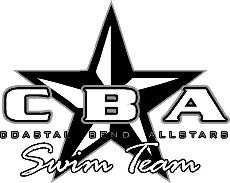 Coastal Bend AllStars Harvest Meet 17-18 October 2015Entry Deadline: Tuesday, October 6, 2015Meet Information, Hotel Info, Warm Ups, Lane timer assignments, Real Time Results at http://www.cbaswimming.com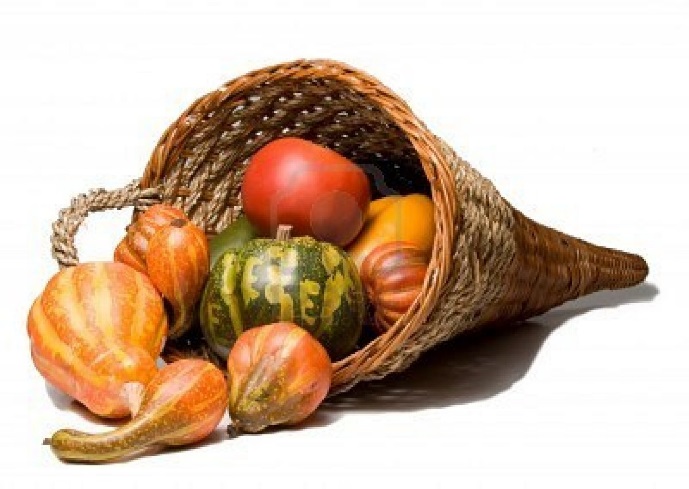 Entries Chair:Meet Director:Meet Referee:Deana ErdnerGabriel LopezLorna Anaya516 E Avenue C7705 Cattlemen DrPort Aransas, TX 78373Corpus Christi, TX 78414361-244-7065301-247-3279870-814-2890CBAentries@gmail.comAdmin OfficialTanya Norwood612-840-3717tmnorwood@grandcom.netCBAmeetdirector@gmail.comstasanctions@anayamedical.comDaily ScheduleDaily ScheduleSaturday and Sunday; Session 1 and 3Saturday and Sunday; Session 1 and 3Warm-up session:07:00 AMSessions 1 Relay Forms due07:15 AMClear Pool:08:10 AMCoach Meeting:08:15 AMSessions 1 begins08:30 AMSaturday and Sunday; Session 2 and 4Saturday and Sunday; Session 2 and 4Warm-up session01:30 PMSession 2 Relay Forms due01:45 PMWarm-up Session 202:00 PMClear Pool02:30 PMSession 2 begins02:45 PMEvents – Saturday, October 17, 2015 - Session 1  SCYEvents – Saturday, October 17, 2015 - Session 1  SCYEvents – Saturday, October 17, 2015 - Session 1  SCYEvents – Saturday, October 17, 2015 - Session 1  SCY112 and U200 Free Relay2312 and U100 Individual Medley4512 and U50 Free6712 and U100 Back8911-12200 Fly101112 and U50 Fly121312 and U100 Breast141512 and U500 Free*16Events – Saturday, October 17, 2015 - Session 2  SCYEvents – Saturday, October 17, 2015 - Session 2  SCYEvents – Saturday, October 17, 2015 - Session 2  SCYEvents – Saturday, October 17, 2015 - Session 2  SCYGirlsAge GroupEventBoys1713 and O400 Free Relay181913 and O400 Individual Medley*202113 and O50 Free222313 and O100 Back242513 and O100 Fly262713 and O200 Breast282913 and O500 Free*30Events – Sunday, October 18, 2015- Session 3  SCYEvents – Sunday, October 18, 2015- Session 3  SCYEvents – Sunday, October 18, 2015- Session 3  SCYEvents – Sunday, October 18, 2015- Session 3  SCY3112 and U200 Medley Relay323312 and U200 Individual Medley343512 and U50 Back363712 and U200 Back383912 and U100 Free404111-12200 Breast424312 and U50 Breast444512 and U100 Fly464712 and U200 Free48Events – Sunday, October 18, 2015 - Session 4  SCYEvents – Sunday, October 18, 2015 - Session 4  SCYEvents – Sunday, October 18, 2015 - Session 4  SCYEvents – Sunday, October 18, 2015 - Session 4  SCY4913 and O400 Medley Relay505113 and O200 Individual Medley525313 and O200 Back545513 and O100 Free565713 and O100 Breast585913 and O200 Fly606113 and O200 Free626313 and O1000 Free*64POOLPUSH/PACEDIVES/SPRINTSGENERAL WARMUP8 Lanes1 and 82 and 73 through 66 Lanes1 and 62 and 53 and 4